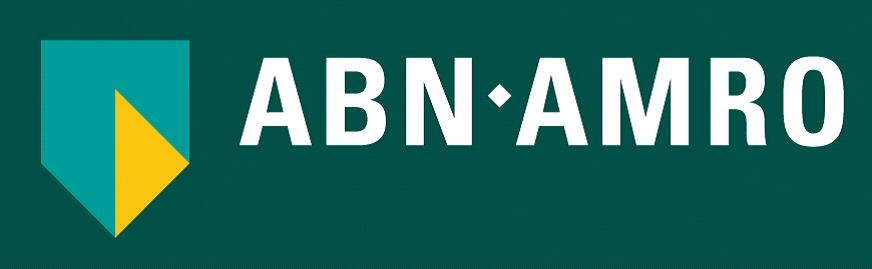 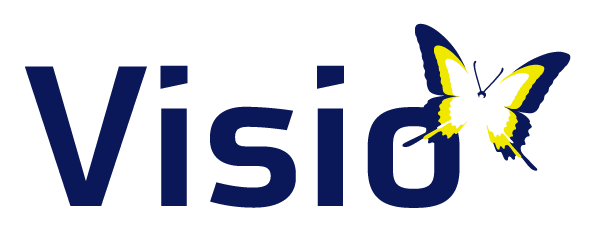 Factsheet mobiel bankieren ABN AMRO Met de mobiel bankieren app van ABN AMRO kunt u uw saldo controleren en bij- en afschrijvingen bekijken. Ook kunt u eenvoudig geld overmaken naar bekende rekeningen. Zowel op uw smartphone als tablet. De app is overzichtelijk ondanks de uitgebreide functies. Dit maakt de bankieren app tot een toegankelijk alternatief voor de internetbankieren website voor drie van de vier geteste taken.Wat hebt u nodig?ABN AMRO mobiel bankieren is te verkrijgen in de: AppStore | PlayStore | MarketPlace.Eenmalige registratie voor mobiel bankieren. De registratie is direct uit te voeren in de app. Hierbij is eenmalig de e.dentifier nodig. Dit kan een drempel zijn, omdat de e.dentifier niet aan te sluiten is aan de smartphone of tablet via USB. Het schermpje van de e.dentifier zal afgelezen moeten worden. Er is helaas geen spraakversie beschikbaar.Een zelfgekozen 5 cijferige identificatiecode.Toegankelijkheid met schermlezersDe ABN AMRO mobiel bankieren app is met de volgende schermlezers getest: VoiceOver op iOS 7 (iPhone en iPad). Tests met Talkback op Android 4.4 (Nexus) volgen nog. De volgende taken zijn uitgevoerd:bekijken van het huidige saldo op een lopende en spaarrekening;bekijken van de bij- en afboekingen op deze rekening;overboeken van een bedrag naar een nog niet eerder gebruikte rekeningnummer;overboeken van een bedrag naar bekenden (via het adresboek).De app is goed toegankelijk met schermlezers. Bovenstaande taken konden worden uitgevoerd, behalve het overboeken naar een niet eerder gebruikt rekeningnummer. De volgende en andere (kleinere) punten zijn doorgegeven aan ABN AMRO:In de geteste versie van de app (versie 6.1.1 van 31 mei 2014) is een aantal knoppen ongelabeld (bankmail, rekening delen) of niet vertaald (NL contact information, acceptgiro invoerveld).Bij het overboeken werd een tekstveld van het rekeningnummer niet voorgelezen.De acceptgiro scanner is in principe goed toegankelijk, alleen de sluiten knop is ongelabeld.De app is een goed en toegankelijk alternatief voor de internetbankieren website van ABN AMRO. Het eenmalig registreren met de e.dentifier en het niet kunnen overboeken naar een niet eerder gebruikte rekening kan echter een drempel zijn, omdat de e.dentifier vereist is en niet toegankelijk is op een smartphone of tablet. Daarbij moet opgemerkt worden dat als er in de afgelopen 18 maanden geld is overgeboekt naar een rekening, de begunstigde als bekend wordt gezien en de e.dentifier niet nodig is.Toegankelijkheid met vergrotingHet kleurcontrast van enkele knoppen en teksten is soms ongunstig. De teksten in de app zijn grijs op wit of grijs op lichtgroen.Auteurs: Gerard van Rijswijk en Timon van Hasselt, adviseurs OTC.